ΠΡΟΣΩΠΙΚΑ ΣΤΟΙΧΕΙΑ
ΠΡΟΠΤΥΧΙΑΚΕΣ ΣΠΟΥΔΕΣ
(Εφόσον ο τίτλος σπουδών αποκτήθηκε σε πανεπιστήμιο της αλλοδαπής και συμπεριλαμβάνεται στον κατάλογο του άρθρου 307 του ν. 4957/2022, απαιτείται Βεβαίωση Τόπου Σπουδών (https://www.doatap.gr/anagnorish/ypodeigmata-vevaioseon-topou-spoudon/), η οποία εκδίδεται και αποστέλλεται από το πανεπιστήμιο της αλλοδαπής.)ΜΕΤΑΠΤΥΧΙΑΚΕΣ ΣΠΟΥΔΕΣ
(Εφόσον ο τίτλος σπουδών αποκτήθηκε σε πανεπιστήμιο της αλλοδαπής και συμπεριλαμβάνεται στον κατάλογο του άρθρου 307 του ν. 4957/2022, απαιτείται Βεβαίωση Τόπου Σπουδών (https://www.doatap.gr/anagnorish/ypodeigmata-vevaioseon-topou-spoudon/), η οποία εκδίδεται και αποστέλλεται από το πανεπιστήμιο της αλλοδαπής.)ΕΡΕΥΝΗΤΙΚΗ/ΕΠΑΓΓΕΛΜΑΤΙΚΗ ΔΡΑΣΤΗΡΙΟΤΗΤΑΞΕΝΕΣ ΓΛΩΣΣΕΣΣΥΣΤΑΤΙΚΕΣ ΕΠΙΣΤΟΛΕΣΠΡΟΣΘΕΤΕΣ ΠΛΗΡΟΦΟΡΙΕΣΑ.	Έχετε υποβάλει αίτηση για μεταπτυχιακές σπουδές σε άλλα Τμήματα Α.Ε.Ι.;  Aν ναι, παρακαλούμε να τα αναφέρετε.B.	Επισυνάψτε ό,τι άλλο θεωρείτε χρήσιμο για την επιλογή σας (π.χ υποτροφίες, διακρίσεις κ.α.).Ημερομηνία							Υπογραφή		  /     	/ΔΙΚΑΙΟΛΟΓΗΤΙΚΑΦωτογραφία τύπου ταυτότητας (αρχείο jpg)Αιτιολόγηση ενδιαφέροντος για το πρόγραμμα έως 300 λέξεις (αρχείο pdf)Βιογραφικό σημείωμα (αρχείο pdf)Επικυρωμένο Αντίγραφο πτυχίου ή βεβαίωση περάτωσης σπουδών. Οι επί πτυχίω φοιτητές αντί για αντίγραφο πτυχίου/βεβαίωση περάτωσης σπουδών υποβάλουν υπεύθυνη δήλωση με τα μαθήματα, στα οποία αναμένεται βαθμολογία στην εξεταστική περίοδο Ιουνίου ή και Σεπτεμβρίου 2023 (αρχείο PDF).Αναλυτική(ές) Βαθμολογία(ες) (αρχείο pdf)Φωτοτυπία δύο όψεων της αστυνομικής ταυτότητας (αρχείο pdf)Η γνώση της Αγγλικής γλώσσας αποδεικνύεται με  βάση όσα ορίζει η σχετική απόφαση του ΑΣΕΠ (ΦΕΚ Τεύχος B’ 594/07.02.2023).Δύο συστατικές επιστολές (στέλνονται με e-mail στη διεύθυνση alma@di.uoa.gr από τους συστήνοντες)Πιστοποιητικό γλωσσομάθειας αγγλικής γλώσσας, επιπέδου Β2 (αρχείο pdf)Δημοσιεύσεις σε περιοδικά με κριτές, εάν υπάρχουν (αρχεία pdf)Αποδεικτικά επαγγελματικής ή ερευνητικής δραστηριότητας, εάν υπάρχουν (αρχεία pdf)Εφόσον ο τίτλος σπουδών αποκτήθηκε σε πανεπιστήμιο της αλλοδαπής και συμπεριλαμβάνεται στον κατάλογο του άρθρου 307 του ν. 4957/2022, απαιτείται Βεβαίωση Τόπου Σπουδών (https://www.doatap.gr/anagnorish/ypodeigmata-vevaioseon-topou-spoudon/), η οποία εκδίδεται και αποστέλλεται από το πανεπιστήμιο της αλλοδαπής.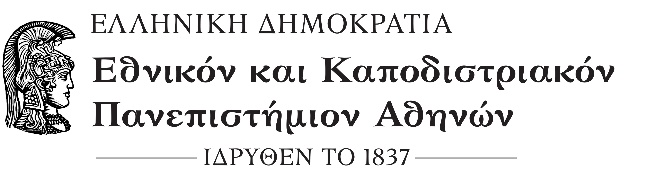 ΤΜΗΜΑ ΜΑΘΗΜΑΤΙΚΩΝ ΕΚΠΑΤΜΗΜΑ ΠΛΗΡΟΦΟΡΙΚΗΣ ΚΑΙ ΤΗΛΕΠΙΚΟΙΝΩΝΙΩΝ ΕΚΠΑΣΧΟΛΗ ΕΦΑΡΜΟΣΜΕΝΩΝ ΜΑΘΗΜΑΤΙΚΩΝ ΚΑΙ ΦΥΣΙΚΩΝ ΕΠΙΣΤΗΜΩΝ ΕΜΠΣΧΟΛΗ ΗΛΕΚΤΡΟΛΟΓΩΝ ΜΗΧΑΝΙΚΩΝ ΚΑΙ ΜΗΧΑΝΙΚΩΝ ΥΠΟΛΟΓΙΣΤΩΝ ΕΜΠΕπώνυμοΕπώνυμοΌνομαΌνομαΌνομα πατέραΌνομα πατέραΗμερομηνία γέννησηςΗμερομηνία γέννησηςΤόπος γέννησηςΤόπος γέννησηςΑριθμός ταυτότητας ή διαβατηρίουΑριθμός ταυτότητας ή διαβατηρίουΔιεύθυνση Μόνιμης ΚατοικίαςΔιεύθυνση Μόνιμης ΚατοικίαςΔιεύθυνση Μόνιμης ΚατοικίαςΔιεύθυνση Μόνιμης ΚατοικίαςΔιεύθυνση Μόνιμης ΚατοικίαςΔιεύθυνση Μόνιμης ΚατοικίαςΟδός & ΑριθμόςΟδός & ΑριθμόςΠόλη / ΤόποςΠόλη / ΤόποςΤ.Κ.ΧώραΧώραΔιεύθυνση Επικοινωνίας / ΔιαμονήςΔιεύθυνση Επικοινωνίας / ΔιαμονήςΔιεύθυνση Επικοινωνίας / ΔιαμονήςΔιεύθυνση Επικοινωνίας / ΔιαμονήςΔιεύθυνση Επικοινωνίας / ΔιαμονήςΔιεύθυνση Επικοινωνίας / ΔιαμονήςΟδός & ΑριθμόςΟδός & ΑριθμόςΠόλη / ΤόποςΠόλη / ΤόποςΤ.Κ.ΤηλέφωνοΤηλέφωνοΚινητό τηλέφωνοΚινητό τηλέφωνοΦαξΦαξE-mailE-mailΊδρυμαΤμήμαΔιάρκεια ΣπουδώνΔιάρκεια ΣπουδώνΒαθμός ΠτυχίουΊδρυμαΤμήμαΕισαγωγή Μήνας/ΈτοςΑποφοίτηση Μήνας/ΈτοςΒαθμός ΠτυχίουΤίτλος Πτυχιακής ΕργασίαςΒαθμόςΊδρυμαΤίτλος ΜεταπτυχιακούΔιάρκεια Σπουδών (Έτη)Βαθμός ΠτυχίουΘέσηΟργανισμόςΔιάρκειαΓλώσσαΤίτλος Πτυχίου ή Έτη ΣπουδώνΟνοματεπώνυμοΟργανισμός